Formative Assessment for Probability ClusterAssessment OneAssessment OneA bucket contains 4 black cubes, 1 white cube, and 2 orange cubes. A cube is selected at random from the bucket.What is the probability that each color is selected from the bucket?P(black) =P(white) =P(orange) =P(blue) =How likely is each event in #1?What is the sum of the probabilities?P(black) + P(white) + P(orange) =What is the sum of the probability of selecting a black marble and the probability of not selecting a black marble?Formative Assessment for Probability ClusterAssessment TwoAssessment Two A gumball machine contains 20 gumballs. There are 12 pink, 3 green, and 5 yellow gumballs in the machine.If one gumball is randomly selected from the machine, is the probability of selecting a pink gumball closer to 0 or 1? Explain.If one gumball is randomly selected from the machine, is the probability of selecting a green gumball closer to 0 or 1? Explain.If one gumball is randomly selected from the machine, is the probability of selecting a yellow gumball closer to 0 or 1? Explain.A gumball machine contains 25 gumballs. It contains 12 green, 6 purple, 2 orange, and 5 yellow gumballs. If one gumball is randomly chosen, how likely is it to select a green gumball? Explain.Formative Assessment for Probability ClusterAssessment ThreeTask adapted from: Lappan, G., Phillips, E. D., Fey, J. T., & Friel, S. N. (2014). Connected Mathematics Project: What do you expect? Boston, MA: Pearson.Assessment ThreeA bag contains 36 marbles. There are 18 green, 2 red, 9 purple and 7 blue marbles in the bag. A marble is randomly selected from the bag.What is the probability that each color is selected from the bag?	P(red) =P(green) =P(purple) =P(blue) =What is the sum of the probabilities in #1?P(red) + P(green) + P(purple) + P(blue) =What is the probability of selecting a yellow marble from the bag?What is the probability that a green marble is not selected?What is the sum of the probability of selecting a green marble and the probability of not selecting a green marble?What is the sum of the probabilities for all possible outcomes for any situation? Explain your reasoning.Formative Assessment for Probability ClusterAssessment FourTask adapted from: Lappan, G., Phillips, E. D., Fey, J. T., & Friel, S. N. (2014). Connected Mathematics Project: What do you expect? Boston, MA: Pearson.Assessment FourMarie likes to have corn with dinner. Her parents want to make sure she is eating a balanced diet and prefer for her to eat a vegetable that has more nutrients, like spinach. They decide to leave it up to chance. Each day in April, Marie flips a coin. If the coin lands on heads, she will have corn. If the coin lands on tails, she will eat spinach. Make a prediction about how many days Marie can expect to eat corn in April. Explain your reasoning.Conduct an experiment to test your prediction. Using a fair coin, flip a coin 30 times. Record your results.As you collect more data, what do you notice about the percent of flips that are heads?Based on your results, what percent of the total number of flips is heads? How about tails?Combine the data that you collected with your classmates. What percent of the total number of flips is heads? How about tails?What do you notice about the percent of flips that are heads? Tails?Based on your results how many days do you expect Marie to eat corn in April? Explain.Compare your predictions in #1 and your response to #6. In what way, if any, would you refine your prediction from #1? Explain.Record your results in the table.Formative Assessment for Probability ClusterAssessment FiveAssessment FiveSuppose you spin each spinner one time.Use an organized list, table, or tree diagram to show all the possible outcomes.Find the probability of each event:P(get at least one green) =P(get at least one red) =P(get at least one blue) =P(get at least one white) =P(get at least one orange) =Which of the following is more likely?The probability of getting two green or the probability of getting a blue and a red (order doesn’t matter)?The probability of getting at least one blue or the probability of getting two of the same color?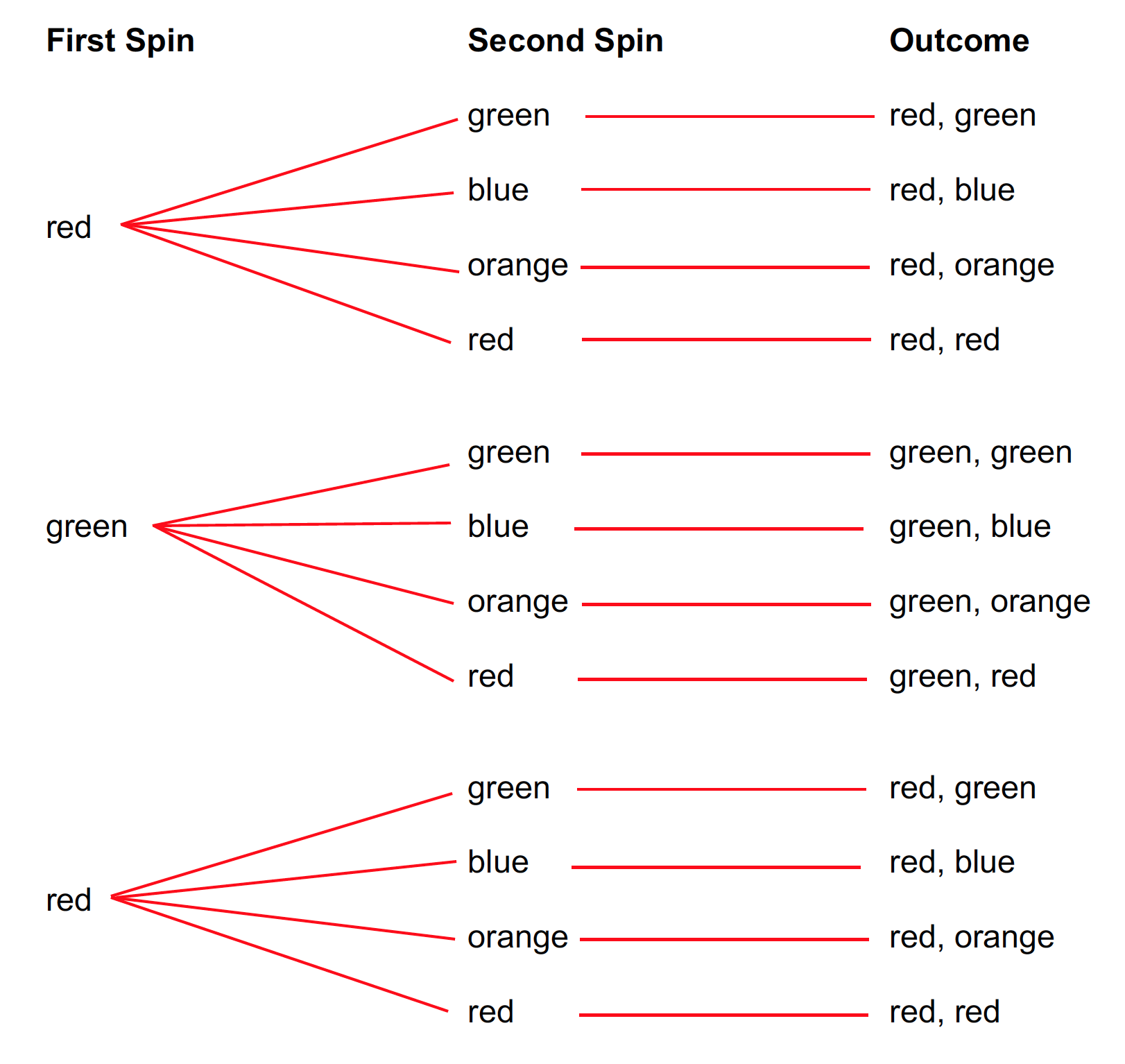 Formative Assessment for Probability ClusterAssessment SixAssessment SixAnna, Jamie, and Keisha want to play a game. They decide to leave the decision about who will go first up to chance and agree to use spinners that they made in their math class. Each person will get two spins and can spin each spinner once or one spinner twice. To win, you must get a green on one spin and red on the other. The order of the spin does not matter. Anna decides she wants to spin Spinner A twice. Jamie decides to spin Spinner B twice. Keisha decides she will spin Spinner A and Spinner B once. Who has the better strategy for winning? Explain. 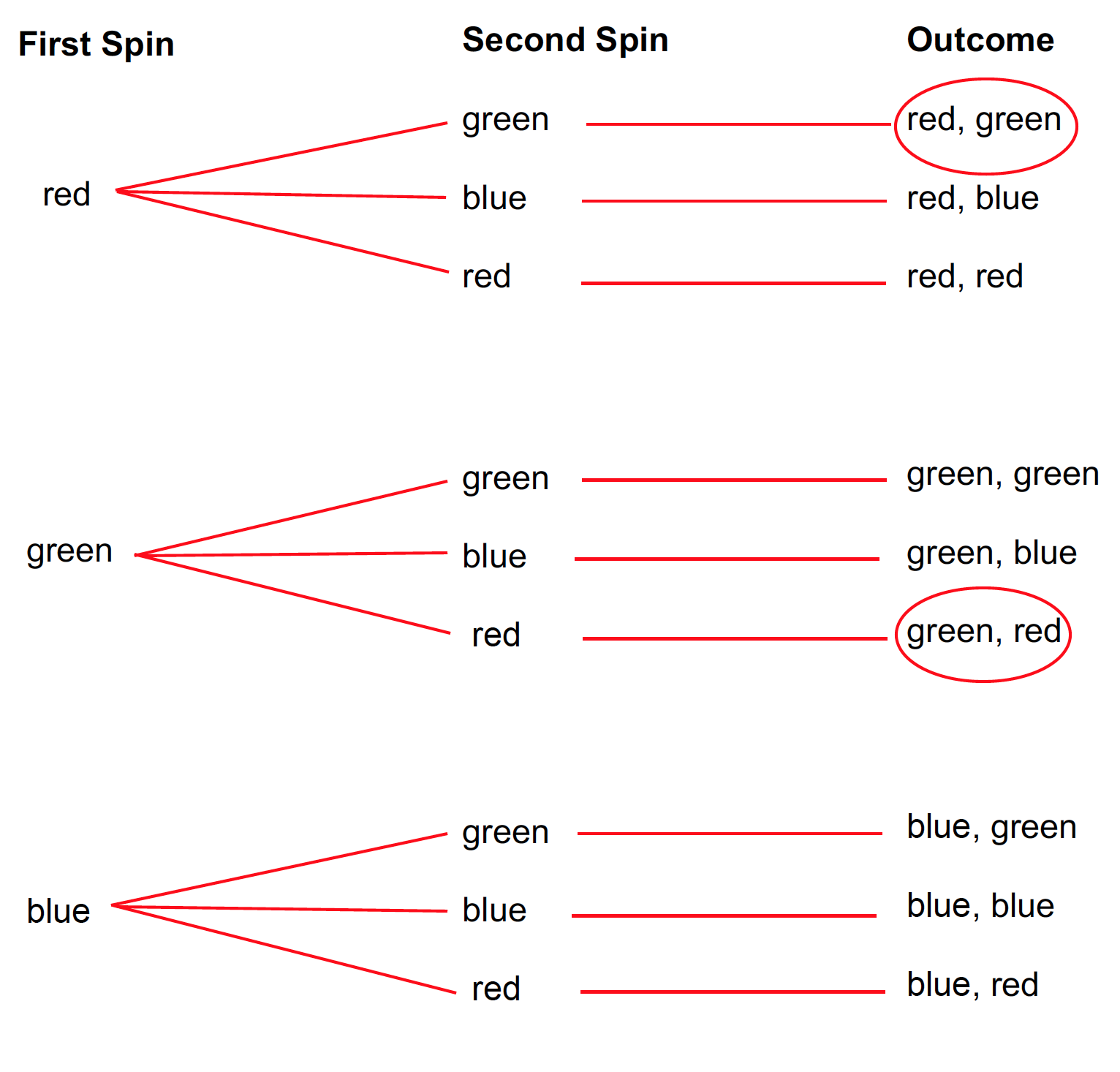 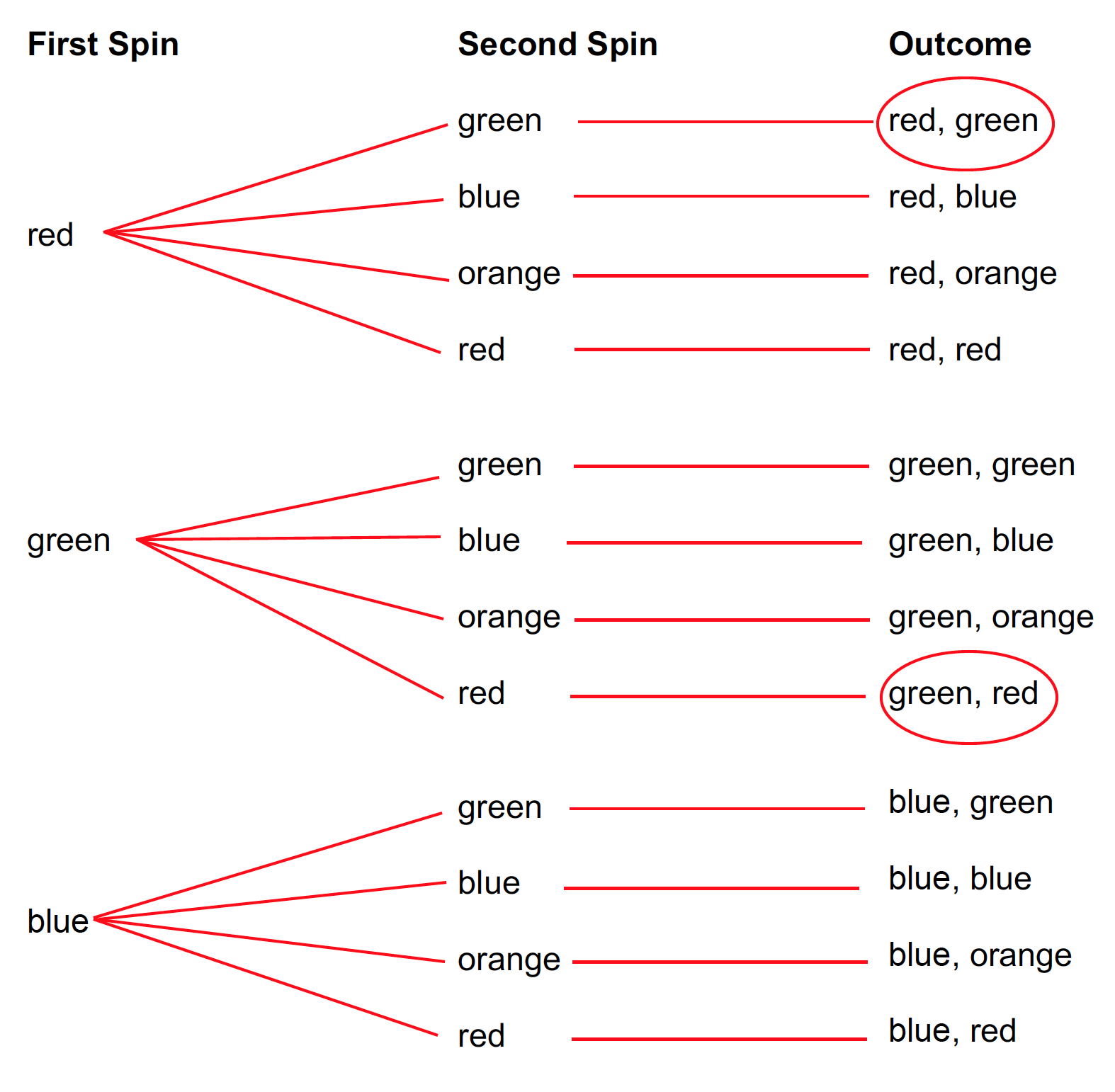 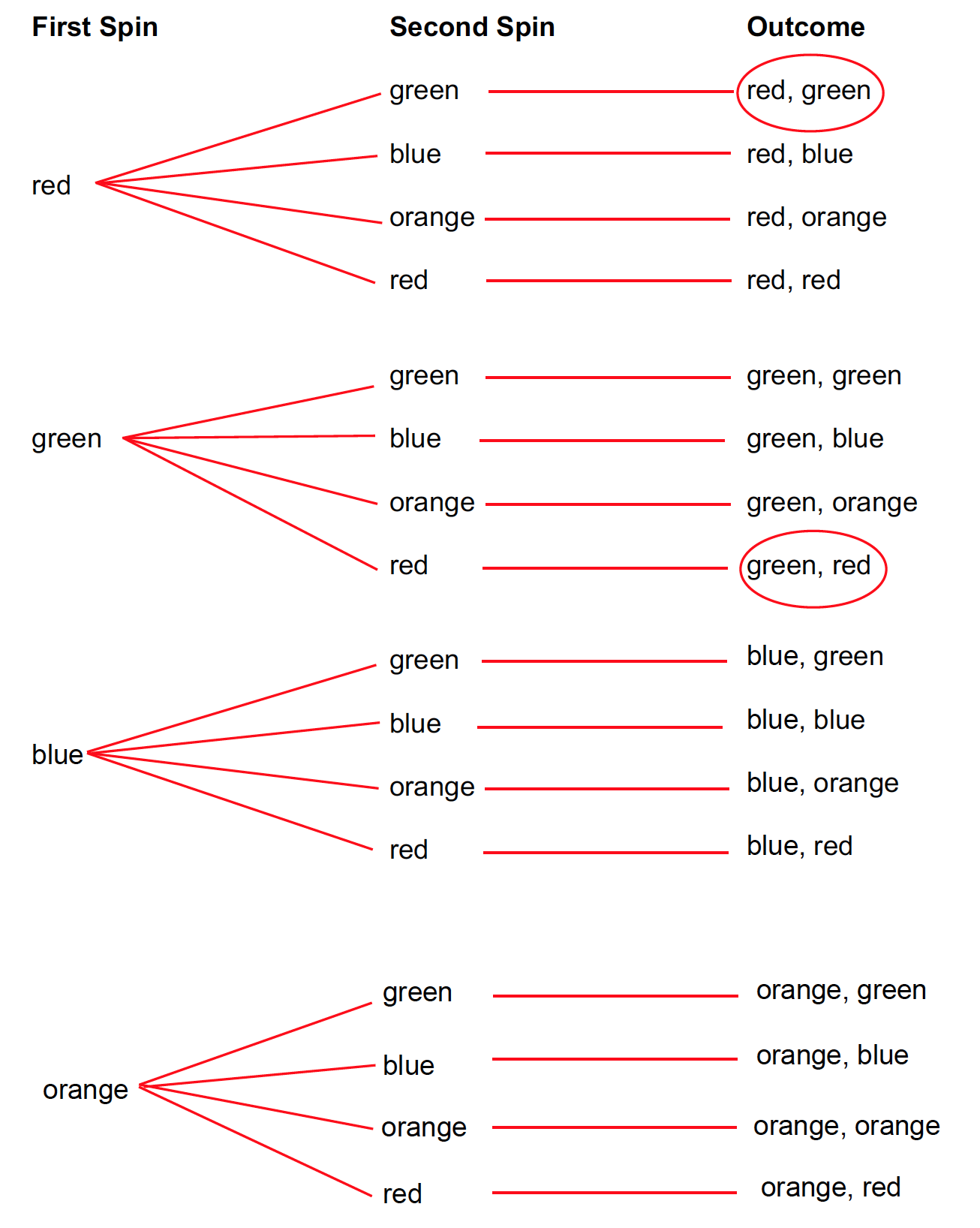 Formative Assessment for Probability ClusterAssessment SevenTask adapted from: Lappan, G., Phillips, E. D., Fey, J. T., & Friel, S. N. (2014). Connected Mathematics Project: What do you expect? Boston, MA: Pearson.Assessment SevenTara and Rick want to create a game that involves rolling a number cube twice. They decide that the game will be played between two players who will take turns rolling the number cube. Player A wins a point if the product of the two rolls is even. Player B wins a point if the product of the two rolls is odd. Tara thinks that the game favors Player A, and Rick thinks the game favors Player B. Who do you agree with? Explain. It may be helpful to use an organized list, table, or tree diagram to show all the possible outcomes of the product of rolling a number cube twice.Framework Cluster & Content StandardsWhat content standards can be addressed by this formative assessment?NC.7.SP.5 Understand that the probability of a chance event is a number between 0 and 1 that expresses the likelihood of the event occurring.NC.7.SP.7 Develop a probability model and use it to find probabilities of simple events.Develop a uniform probability model by assigning equal probability to all outcomes and use the model to determine probabilities of events.Mathematical Practice StandardsWhat practice standards can be addressed by this formative assessment?MP1 Make sense of problems and persevere in solving them.MP2 Reason abstractly and quantitatively.Learning Targets What learning targets will be assessed?Express the probability of a chance event as the ratio of successes for the event out of all possible outcomes of the eventRecognize that the probability of an event can be expressed using terminology such as impossible, likely, equally as likely as unlikely, or certaina probability of 0 indicates an impossible eventa probability near 0 indicates an unlikely eventa probability around 1/2 indicates an event that is as equally as likely as unlikelya probability near 1 indicates a likely eventa probability of 1 indicates a certain eventRecognize that the probability of a simple event occurring and the probability of the event not occurring are complements of each other (and the sum of these probabilities is 1)Learning Targets What learning targets will be assessed?Express the probability of a chance event as the ratio of successes for the event out of all possible outcomes of the eventRecognize that the probability of an event can be expressed using terminology such as impossible, likely, equally as likely as unlikely, or certaina probability of 0 indicates an impossible eventa probability near 0 indicates an unlikely eventa probability around 1/2 indicates an event that is as equally as likely as unlikelya probability near 1 indicates a likely eventa probability of 1 indicates a certain eventRecognize that the probability of a simple event occurring and the probability of the event not occurring are complements of each other (and the sum of these probabilities is 1)Learning Targets What learning targets will be assessed?Express the probability of a chance event as the ratio of successes for the event out of all possible outcomes of the eventRecognize that the probability of an event can be expressed using terminology such as impossible, likely, equally as likely as unlikely, or certaina probability of 0 indicates an impossible eventa probability near 0 indicates an unlikely eventa probability around 1/2 indicates an event that is as equally as likely as unlikelya probability near 1 indicates a likely eventa probability of 1 indicates a certain eventRecognize that the probability of a simple event occurring and the probability of the event not occurring are complements of each other (and the sum of these probabilities is 1)Learning Targets What learning targets will be assessed?Express the probability of a chance event as the ratio of successes for the event out of all possible outcomes of the eventRecognize that the probability of an event can be expressed using terminology such as impossible, likely, equally as likely as unlikely, or certaina probability of 0 indicates an impossible eventa probability near 0 indicates an unlikely eventa probability around 1/2 indicates an event that is as equally as likely as unlikelya probability near 1 indicates a likely eventa probability of 1 indicates a certain eventRecognize that the probability of a simple event occurring and the probability of the event not occurring are complements of each other (and the sum of these probabilities is 1)Timing: Before instructionTiming: Before instructionFramework Cluster & Content StandardsWhat content standards can be addressed by this formative assessment?NC.7.SP.5 Understand that the probability of a chance event is a number between 0 and 1 that expresses the likelihood of the event occurring.NC.7.SP.7 Develop a probability model and use it to find probabilities of simple events.Develop a uniform probability model by assigning equal probability to all outcomes and use the model to determine probabilities of events.Mathematical Practice StandardsWhat practice standards can be addressed by this formative assessment?MP1 Make sense of problems and persevere in solving them.MP2 Reason abstractly and quantitatively.Learning Targets What learning targets will be assessed?Express the probability of a chance event as the ratio of successes for the event out of all possible outcomes of the eventRecognize that the probability of an event can be expressed using terminology such as impossible, likely, equally as likely as unlikely, or certaina probability of 0 indicates an impossible eventa probability near 0 indicates an unlikely eventa probability around 1/2 indicates an event that is as equally as likely as unlikelya probability near 1 indicates a likely eventa probability of 1 indicates a certain eventRecognize that the probability of a simple event occurring and the probability of the event not occurring are complements of each other (and the sum of these probabilities is 1)Learning Targets What learning targets will be assessed?Express the probability of a chance event as the ratio of successes for the event out of all possible outcomes of the eventRecognize that the probability of an event can be expressed using terminology such as impossible, likely, equally as likely as unlikely, or certaina probability of 0 indicates an impossible eventa probability near 0 indicates an unlikely eventa probability around 1/2 indicates an event that is as equally as likely as unlikelya probability near 1 indicates a likely eventa probability of 1 indicates a certain eventRecognize that the probability of a simple event occurring and the probability of the event not occurring are complements of each other (and the sum of these probabilities is 1)Learning Targets What learning targets will be assessed?Express the probability of a chance event as the ratio of successes for the event out of all possible outcomes of the eventRecognize that the probability of an event can be expressed using terminology such as impossible, likely, equally as likely as unlikely, or certaina probability of 0 indicates an impossible eventa probability near 0 indicates an unlikely eventa probability around 1/2 indicates an event that is as equally as likely as unlikelya probability near 1 indicates a likely eventa probability of 1 indicates a certain eventRecognize that the probability of a simple event occurring and the probability of the event not occurring are complements of each other (and the sum of these probabilities is 1)Learning Targets What learning targets will be assessed?Express the probability of a chance event as the ratio of successes for the event out of all possible outcomes of the eventRecognize that the probability of an event can be expressed using terminology such as impossible, likely, equally as likely as unlikely, or certaina probability of 0 indicates an impossible eventa probability near 0 indicates an unlikely eventa probability around 1/2 indicates an event that is as equally as likely as unlikelya probability near 1 indicates a likely eventa probability of 1 indicates a certain eventRecognize that the probability of a simple event occurring and the probability of the event not occurring are complements of each other (and the sum of these probabilities is 1)Timing: Before instructionTiming: Before instructionFramework Cluster & Content StandardsWhat content standards can be addressed by this formative assessment?NC.7.SP.5 Understand that the probability of a chance event is a number between 0 and 1 that expresses the likelihood of the event occurring.NC.7.SP.7 Develop a probability model and use it to find probabilities of simple events.Develop a uniform probability model by assigning equal probability to all outcomes and use the model to determine probabilities of events.Mathematical Practice StandardsWhat practice standards can be addressed by this formative assessment?MP1 Make sense of problems and persevere in solving them.MP2 Reason abstractly and quantitatively.MP8 Look for and express regularity in repeated reasoning.Learning Targets What learning targets will be assessed?Express the probability of a chance event as the ratio of successes for the event out of all possible outcomes of the eventRecognize that the probability of an event can be expressed using terminology such as impossible, likely, equally as likely as unlikely, or certaina probability of 0 indicates an impossible eventa probability near 0 indicates an unlikely eventa probability around 1/2 indicates an event that is as equally as likely as unlikelya probability near 1 indicates a likely eventa probability of 1 indicates a certain eventRecognize that the probability of a simple event occurring and the probability of the event not occurring are complements of each other (and the sum of these probabilities is 1)Learning Targets What learning targets will be assessed?Express the probability of a chance event as the ratio of successes for the event out of all possible outcomes of the eventRecognize that the probability of an event can be expressed using terminology such as impossible, likely, equally as likely as unlikely, or certaina probability of 0 indicates an impossible eventa probability near 0 indicates an unlikely eventa probability around 1/2 indicates an event that is as equally as likely as unlikelya probability near 1 indicates a likely eventa probability of 1 indicates a certain eventRecognize that the probability of a simple event occurring and the probability of the event not occurring are complements of each other (and the sum of these probabilities is 1)Learning Targets What learning targets will be assessed?Express the probability of a chance event as the ratio of successes for the event out of all possible outcomes of the eventRecognize that the probability of an event can be expressed using terminology such as impossible, likely, equally as likely as unlikely, or certaina probability of 0 indicates an impossible eventa probability near 0 indicates an unlikely eventa probability around 1/2 indicates an event that is as equally as likely as unlikelya probability near 1 indicates a likely eventa probability of 1 indicates a certain eventRecognize that the probability of a simple event occurring and the probability of the event not occurring are complements of each other (and the sum of these probabilities is 1)Learning Targets What learning targets will be assessed?Express the probability of a chance event as the ratio of successes for the event out of all possible outcomes of the eventRecognize that the probability of an event can be expressed using terminology such as impossible, likely, equally as likely as unlikely, or certaina probability of 0 indicates an impossible eventa probability near 0 indicates an unlikely eventa probability around 1/2 indicates an event that is as equally as likely as unlikelya probability near 1 indicates a likely eventa probability of 1 indicates a certain eventRecognize that the probability of a simple event occurring and the probability of the event not occurring are complements of each other (and the sum of these probabilities is 1)Timing: After instructionTiming: After instructionFramework Cluster & Content StandardsWhat content standards can be addressed by this formative assessment?NC.7.SP.6 Collect data to calculate the experimental probability of a chance event, observing its long-run relative frequency. Use this experimental probability to predict the approximate relative frequency.NC.7.SP.7 Develop a probability model and use it to find probabilities of simple events.Develop a uniform probability model by assigning equal probability to all outcomes and use the model to determine probabilities of events.Mathematical Practice StandardsWhat practice standards can be addressed by this formative assessment?MP1 Make sense of problems and persevere in solving them.MP2 Reason abstractly and quantitatively.MP4 Model with mathematics.MP7 Look for and make use of structure.Learning Targets What learning targets will be assessed?Make predictions about the likelihood of a chance event before conducting an experimentApproximate the probability of a chance event by collecting data on the chance process that produces it and observing its long-run relative frequency, and predict the approximate relative frequency given the probabilityCompare predictions before an experiment is conducted to experimental probability to consider refining conjecturesConsider variationLearning Targets What learning targets will be assessed?Make predictions about the likelihood of a chance event before conducting an experimentApproximate the probability of a chance event by collecting data on the chance process that produces it and observing its long-run relative frequency, and predict the approximate relative frequency given the probabilityCompare predictions before an experiment is conducted to experimental probability to consider refining conjecturesConsider variationLearning Targets What learning targets will be assessed?Make predictions about the likelihood of a chance event before conducting an experimentApproximate the probability of a chance event by collecting data on the chance process that produces it and observing its long-run relative frequency, and predict the approximate relative frequency given the probabilityCompare predictions before an experiment is conducted to experimental probability to consider refining conjecturesConsider variationLearning Targets What learning targets will be assessed?Make predictions about the likelihood of a chance event before conducting an experimentApproximate the probability of a chance event by collecting data on the chance process that produces it and observing its long-run relative frequency, and predict the approximate relative frequency given the probabilityCompare predictions before an experiment is conducted to experimental probability to consider refining conjecturesConsider variationTiming: After instructionTiming: After instructionDayResult (H or T)# H so farFraction of H so far% of H so far123456789101112131415161718192021222324252627282930DayResult (H or T)# H so farFraction of H so far% of H so far1H11/1100%2H22/2100%3T22/367%4T22/450%5T22/540%6T22/633%7T22/729%8H33/838%9T33/933%10H44/1040%11H55/1145%12T55/1242%13H66/1346%14H77/1450%15T77/1547%16H88/1650%17H99/1753%18H1010/1856%19T1010/1953%20T1010/2050%21H1111/2152%22T1111/2250%23T1111/2348%24H1212/2450%25T1212/2548%26H1313/2650%27T1313/2748%28H1414/2850%29T1414/2948%30T1414/3047%Framework Cluster & Content StandardsWhat content standards can be addressed by this formative assessment?NC.7.SP.8 Determine probabilities of compound events using organized lists, tables, tree diagrams, and simulation.Understand that, just as with simple events, the probability of a compound event is the fraction of outcomes in the sample space for which the compound event occurs.For an event described in everyday language, identify the outcomes in the sample space which compose the event, when the sample space is represented using organized lists, tables, and tree diagrams.Mathematical Practice StandardsWhat practice standards can be addressed by this formative assessment?MP1 Make sense of problems and persevere in solving them.MP2 Reason abstractly and quantitatively.MP4 Model with mathematics.Learning Targets What learning targets will be assessed?Use an organized lists, tables, tree diagrams, or other representation to represent the sample space for a compound eventRecognize that the probability of a compound event is the ratio of outcomes for which the compound event occurs out of all possible outcomes of the compound eventCompare the probabilities of more than one compound event and determine which is more likely to occurLearning Targets What learning targets will be assessed?Use an organized lists, tables, tree diagrams, or other representation to represent the sample space for a compound eventRecognize that the probability of a compound event is the ratio of outcomes for which the compound event occurs out of all possible outcomes of the compound eventCompare the probabilities of more than one compound event and determine which is more likely to occurLearning Targets What learning targets will be assessed?Use an organized lists, tables, tree diagrams, or other representation to represent the sample space for a compound eventRecognize that the probability of a compound event is the ratio of outcomes for which the compound event occurs out of all possible outcomes of the compound eventCompare the probabilities of more than one compound event and determine which is more likely to occurLearning Targets What learning targets will be assessed?Use an organized lists, tables, tree diagrams, or other representation to represent the sample space for a compound eventRecognize that the probability of a compound event is the ratio of outcomes for which the compound event occurs out of all possible outcomes of the compound eventCompare the probabilities of more than one compound event and determine which is more likely to occurTiming: Before instructionTiming: Before instructionSpinner ASpinner B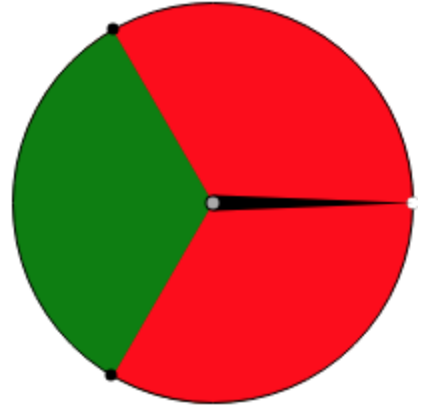 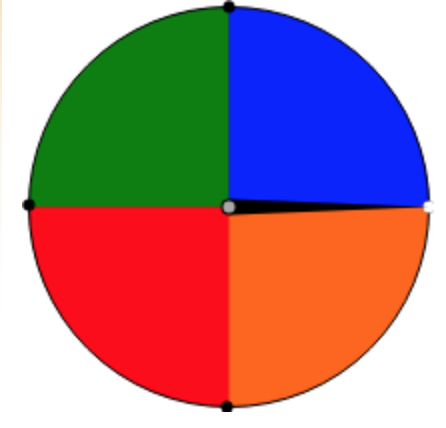 Framework Cluster & Content StandardsWhat content standards can be addressed by this formative assessment?NC.7.SP.8 Determine probabilities of compound events using organized lists, tables, tree diagrams, and simulation.Understand that, just as with simple events, the probability of a compound event is the fraction of outcomes in the sample space for which the compound event occurs.For an event described in everyday language, identify the outcomes in the sample space which compose the event, when the sample space is represented using organized lists, tables, and tree diagrams.Mathematical Practice StandardsWhat practice standards can be addressed by this formative assessment?MP1 Make sense of problems and persevere in solving them.MP2 Reason abstractly and quantitatively.MP3 Construct viable arguments and critique the reasoning of others.MP4 Model with mathematics.Learning Targets What learning targets will be assessed?Use an organized lists, tables, tree diagrams, or other representation to represent the sample space for a compound eventRecognize that the probability of a compound event is the ratio of outcomes for which the compound event occurs out of all possible outcomes of the compound eventCompare the probabilities of more than one compound event and determine which is more likely to occurLearning Targets What learning targets will be assessed?Use an organized lists, tables, tree diagrams, or other representation to represent the sample space for a compound eventRecognize that the probability of a compound event is the ratio of outcomes for which the compound event occurs out of all possible outcomes of the compound eventCompare the probabilities of more than one compound event and determine which is more likely to occurLearning Targets What learning targets will be assessed?Use an organized lists, tables, tree diagrams, or other representation to represent the sample space for a compound eventRecognize that the probability of a compound event is the ratio of outcomes for which the compound event occurs out of all possible outcomes of the compound eventCompare the probabilities of more than one compound event and determine which is more likely to occurLearning Targets What learning targets will be assessed?Use an organized lists, tables, tree diagrams, or other representation to represent the sample space for a compound eventRecognize that the probability of a compound event is the ratio of outcomes for which the compound event occurs out of all possible outcomes of the compound eventCompare the probabilities of more than one compound event and determine which is more likely to occurTiming: After instructionTiming: After instructionSpinner ASpinner B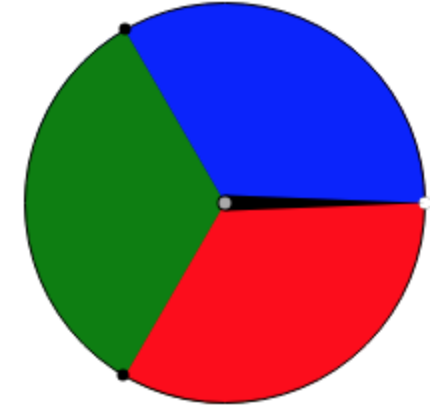 Framework Cluster & Content StandardsWhat content standards can be addressed by this formative assessment?NC.7.SP.8 Determine probabilities of compound events using organized lists, tables, tree diagrams, and simulation.Understand that, just as with simple events, the probability of a compound event is the fraction of outcomes in the sample space for which the compound event occurs.For an event described in everyday language, identify the outcomes in the sample space which compose the event, when the sample space is represented using organized lists, tables, and tree diagrams.Mathematical Practice StandardsWhat practice standards can be addressed by this formative assessment?MP1 Make sense of problems and persevere in solving them.MP2 Reason abstractly and quantitatively.MP3 Construct viable arguments and critique the reasoning of others.MP4 Model with mathematics.Learning Targets What learning targets will be assessed?Use an organized lists, tables, tree diagrams, or other representation to represent the sample space for a compound eventRecognize that the probability of a compound event is the ratio of outcomes for which the compound event occurs out of all possible outcomes of the compound eventCompare the probabilities of more than one compound event and determine which is more likely to occurLearning Targets What learning targets will be assessed?Use an organized lists, tables, tree diagrams, or other representation to represent the sample space for a compound eventRecognize that the probability of a compound event is the ratio of outcomes for which the compound event occurs out of all possible outcomes of the compound eventCompare the probabilities of more than one compound event and determine which is more likely to occurLearning Targets What learning targets will be assessed?Use an organized lists, tables, tree diagrams, or other representation to represent the sample space for a compound eventRecognize that the probability of a compound event is the ratio of outcomes for which the compound event occurs out of all possible outcomes of the compound eventCompare the probabilities of more than one compound event and determine which is more likely to occurLearning Targets What learning targets will be assessed?Use an organized lists, tables, tree diagrams, or other representation to represent the sample space for a compound eventRecognize that the probability of a compound event is the ratio of outcomes for which the compound event occurs out of all possible outcomes of the compound eventCompare the probabilities of more than one compound event and determine which is more likely to occurTiming: After instructionTiming: After instruction